Publicado en  el 16/01/2015 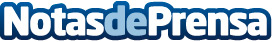 Repsol finaliza el sondeo exploratorio en CanariasEl pasado 11 de enero se alcanzó la profundidad total de 3.093 metros (882 metros de lámina de agua y 2.211 metros de subsuelo) y se ha completado la recolección de datos de las formaciones geológicas atravesadas.Datos de contacto:REPSOLNota de prensa publicada en: https://www.notasdeprensa.es/repsol-finaliza-el-sondeo-exploratorio-en_1 Categorias: Otras Industrias http://www.notasdeprensa.es